* Project Registration Form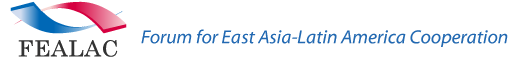 TitleFirst Seminar on East Asian Partners Dialogue on Latin American StudiesFirst Seminar on East Asian Partners Dialogue on Latin American StudiesFirst Seminar on East Asian Partners Dialogue on Latin American StudiesFirst Seminar on East Asian Partners Dialogue on Latin American StudiesWorking GroupSocio-Political Cooperation, Sustainable DevelopmentSocio-Political Cooperation, Sustainable DevelopmentCountryCHINADate15-16 JUNE, 201615-16 JUNE, 2016VenueSHANGHAIProject Status(Choose one)√ New     □ Continuation     □ Reformulated  √ New     □ Continuation     □ Reformulated  √ New     □ Continuation     □ Reformulated  √ New     □ Continuation     □ Reformulated  Project Category(Choose one)□ Consultation by Specialists  □ Short-term Training Course / Internships√  Workshops / Seminars√  Networks□ Database□ etc.□ Consultation by Specialists  □ Short-term Training Course / Internships√  Workshops / Seminars√  Networks□ Database□ etc.Project Type√ National Project□ Regional Project* Coordinating countries:             Project Contact PointNameCHAI YUCHAI YUCHAI YUProject Contact PointPositionASSISTANT DIRECTORASSISTANT DIRECTORASSISTANT DIRECTORProject Contact PointDepartmentINSTITUTE OF LATIN AMERICAN STDUDIES, CHINESE ACADEMY OF SOCIAL SCIENCESINSTITUTE OF LATIN AMERICAN STDUDIES, CHINESE ACADEMY OF SOCIAL SCIENCESINSTITUTE OF LATIN AMERICAN STDUDIES, CHINESE ACADEMY OF SOCIAL SCIENCESProject Contact PointEmailCYCASS.126.COMCYCASS.126.COMCYCASS.126.COMProject Contact PointTelephone/Fax008610 64014009/64014011008610 64014009/64014011008610 64014009/64014011ParticipantsMember CountriesCHINA, JAPAN, THAILAND, AUSTRILIA, KOREA, CHILECHINA, JAPAN, THAILAND, AUSTRILIA, KOREA, CHILECHINA, JAPAN, THAILAND, AUSTRILIA, KOREA, CHILEParticipantsOrganizationsILAS, CASSILAS, CASSILAS, CASSProject Purpose& DescriptionEAST ASIAN PARTMERS DIALOGUE ON LATIN AMERICAN STUDIES(EAPDLAS) WAS HELD ON THE 15TH AND 16TH  JUNE, 2O16 IN CHANGHAI, CO-SPONSORED BY THE INSTITUTE OF LATIN AMERICAN SUTDDIES(ILAS), CHINESE ACADEMY OF SOCIAL SCIENCES(CASS), THE SHANGHAI INSTITUTE OF INTERNATIONAL STUDIES(SIIS) AND THE SHANGHAI ACADEMY(SA).THE EVENT AIMED AT ACHIEVING THE THREE GOALS: 1.TO ACCUMULATE COMMON UNDERSTANDING AMONG LATIN AMERCIAN AND THE CARBBREAN(LAC) STUDIES INSTIUTIONS ON EAST ASIA, 2.TO SET UP A REGUALR AND INTENSIVE COOPERATION PLATFORM, AND 3. TO INTEGRATE IT WITH ITS COUNTERPARTS LAC IN THE FUTURE. MORE THAN 50 SCHOLARS AND REPRESENTAIVES OF THE LAC STUDIES INSTITUTIONS OF RUSSIA, JAPAN, KOREA, AUSTRALIA, THAILAND AND CHINA ATTENDED IT. THE SINO-LATAM FORUM IN PERU ALSO SENT ITS OBSERVERS TO THE CONFERENCE AT INVTATION.EAST ASIAN PARTMERS DIALOGUE ON LATIN AMERICAN STUDIES(EAPDLAS) WAS HELD ON THE 15TH AND 16TH  JUNE, 2O16 IN CHANGHAI, CO-SPONSORED BY THE INSTITUTE OF LATIN AMERICAN SUTDDIES(ILAS), CHINESE ACADEMY OF SOCIAL SCIENCES(CASS), THE SHANGHAI INSTITUTE OF INTERNATIONAL STUDIES(SIIS) AND THE SHANGHAI ACADEMY(SA).THE EVENT AIMED AT ACHIEVING THE THREE GOALS: 1.TO ACCUMULATE COMMON UNDERSTANDING AMONG LATIN AMERCIAN AND THE CARBBREAN(LAC) STUDIES INSTIUTIONS ON EAST ASIA, 2.TO SET UP A REGUALR AND INTENSIVE COOPERATION PLATFORM, AND 3. TO INTEGRATE IT WITH ITS COUNTERPARTS LAC IN THE FUTURE. MORE THAN 50 SCHOLARS AND REPRESENTAIVES OF THE LAC STUDIES INSTITUTIONS OF RUSSIA, JAPAN, KOREA, AUSTRALIA, THAILAND AND CHINA ATTENDED IT. THE SINO-LATAM FORUM IN PERU ALSO SENT ITS OBSERVERS TO THE CONFERENCE AT INVTATION.EAST ASIAN PARTMERS DIALOGUE ON LATIN AMERICAN STUDIES(EAPDLAS) WAS HELD ON THE 15TH AND 16TH  JUNE, 2O16 IN CHANGHAI, CO-SPONSORED BY THE INSTITUTE OF LATIN AMERICAN SUTDDIES(ILAS), CHINESE ACADEMY OF SOCIAL SCIENCES(CASS), THE SHANGHAI INSTITUTE OF INTERNATIONAL STUDIES(SIIS) AND THE SHANGHAI ACADEMY(SA).THE EVENT AIMED AT ACHIEVING THE THREE GOALS: 1.TO ACCUMULATE COMMON UNDERSTANDING AMONG LATIN AMERCIAN AND THE CARBBREAN(LAC) STUDIES INSTIUTIONS ON EAST ASIA, 2.TO SET UP A REGUALR AND INTENSIVE COOPERATION PLATFORM, AND 3. TO INTEGRATE IT WITH ITS COUNTERPARTS LAC IN THE FUTURE. MORE THAN 50 SCHOLARS AND REPRESENTAIVES OF THE LAC STUDIES INSTITUTIONS OF RUSSIA, JAPAN, KOREA, AUSTRALIA, THAILAND AND CHINA ATTENDED IT. THE SINO-LATAM FORUM IN PERU ALSO SENT ITS OBSERVERS TO THE CONFERENCE AT INVTATION.EAST ASIAN PARTMERS DIALOGUE ON LATIN AMERICAN STUDIES(EAPDLAS) WAS HELD ON THE 15TH AND 16TH  JUNE, 2O16 IN CHANGHAI, CO-SPONSORED BY THE INSTITUTE OF LATIN AMERICAN SUTDDIES(ILAS), CHINESE ACADEMY OF SOCIAL SCIENCES(CASS), THE SHANGHAI INSTITUTE OF INTERNATIONAL STUDIES(SIIS) AND THE SHANGHAI ACADEMY(SA).THE EVENT AIMED AT ACHIEVING THE THREE GOALS: 1.TO ACCUMULATE COMMON UNDERSTANDING AMONG LATIN AMERCIAN AND THE CARBBREAN(LAC) STUDIES INSTIUTIONS ON EAST ASIA, 2.TO SET UP A REGUALR AND INTENSIVE COOPERATION PLATFORM, AND 3. TO INTEGRATE IT WITH ITS COUNTERPARTS LAC IN THE FUTURE. MORE THAN 50 SCHOLARS AND REPRESENTAIVES OF THE LAC STUDIES INSTITUTIONS OF RUSSIA, JAPAN, KOREA, AUSTRALIA, THAILAND AND CHINA ATTENDED IT. THE SINO-LATAM FORUM IN PERU ALSO SENT ITS OBSERVERS TO THE CONFERENCE AT INVTATION.Activity Description & OutcomeTHE EAPDLAS FINALLY REACHED THE SHANGHAI CONSENSUS AS THE GUIDELINE FOR THE FUTURE DEVELOPMENT. ACCORDING TO IT, EAPDLAS MEMEBERS WILL CONVENE AN ANNUAL MEETING FROM 2017 ONWARD. THE TURN OF HOST, THE THEME AND AGENDA SHALL BE AGREED THROUGH THE MEMBER’S DISCUSSION. THE EAPDLAS WILL LAUNCH AND HOUST A WEBSITE WITH CHINESE, SPANISH AND ENGLISH VERSIONS TO RELEASE RELATED NEWS AND LATEST ACADEMIC A ACHIEVEMENTS. ALL MEMBERS WILL WORK TOGETHER TO DEVELOP EAPDLAS INTO A MATURE REGIONAL ACADEMIC DIALOGUE MECHANISM AND CONNECT IT WITH THE LACA COUNTERPARS WHEN TIME IS APPROPRIATE.THE EAPDLAS FINALLY REACHED THE SHANGHAI CONSENSUS AS THE GUIDELINE FOR THE FUTURE DEVELOPMENT. ACCORDING TO IT, EAPDLAS MEMEBERS WILL CONVENE AN ANNUAL MEETING FROM 2017 ONWARD. THE TURN OF HOST, THE THEME AND AGENDA SHALL BE AGREED THROUGH THE MEMBER’S DISCUSSION. THE EAPDLAS WILL LAUNCH AND HOUST A WEBSITE WITH CHINESE, SPANISH AND ENGLISH VERSIONS TO RELEASE RELATED NEWS AND LATEST ACADEMIC A ACHIEVEMENTS. ALL MEMBERS WILL WORK TOGETHER TO DEVELOP EAPDLAS INTO A MATURE REGIONAL ACADEMIC DIALOGUE MECHANISM AND CONNECT IT WITH THE LACA COUNTERPARS WHEN TIME IS APPROPRIATE.THE EAPDLAS FINALLY REACHED THE SHANGHAI CONSENSUS AS THE GUIDELINE FOR THE FUTURE DEVELOPMENT. ACCORDING TO IT, EAPDLAS MEMEBERS WILL CONVENE AN ANNUAL MEETING FROM 2017 ONWARD. THE TURN OF HOST, THE THEME AND AGENDA SHALL BE AGREED THROUGH THE MEMBER’S DISCUSSION. THE EAPDLAS WILL LAUNCH AND HOUST A WEBSITE WITH CHINESE, SPANISH AND ENGLISH VERSIONS TO RELEASE RELATED NEWS AND LATEST ACADEMIC A ACHIEVEMENTS. ALL MEMBERS WILL WORK TOGETHER TO DEVELOP EAPDLAS INTO A MATURE REGIONAL ACADEMIC DIALOGUE MECHANISM AND CONNECT IT WITH THE LACA COUNTERPARS WHEN TIME IS APPROPRIATE.THE EAPDLAS FINALLY REACHED THE SHANGHAI CONSENSUS AS THE GUIDELINE FOR THE FUTURE DEVELOPMENT. ACCORDING TO IT, EAPDLAS MEMEBERS WILL CONVENE AN ANNUAL MEETING FROM 2017 ONWARD. THE TURN OF HOST, THE THEME AND AGENDA SHALL BE AGREED THROUGH THE MEMBER’S DISCUSSION. THE EAPDLAS WILL LAUNCH AND HOUST A WEBSITE WITH CHINESE, SPANISH AND ENGLISH VERSIONS TO RELEASE RELATED NEWS AND LATEST ACADEMIC A ACHIEVEMENTS. ALL MEMBERS WILL WORK TOGETHER TO DEVELOP EAPDLAS INTO A MATURE REGIONAL ACADEMIC DIALOGUE MECHANISM AND CONNECT IT WITH THE LACA COUNTERPARS WHEN TIME IS APPROPRIATE.